Supplementary materialsSupplementary Table S1. qPCR primers for RUBY and PP2AA3Supplementary Table S2. Top 3% Candidate GenesAGI is the Arabidopsis Genome Initiative locus code. Coefficient of variation (CV) and geometric mean (geom_mean) are calculated without the stress dataset while coefficient of variation for the stress dataset (StressCV) is given separately. The core promoter types (TATA, Ypatch, CA, GA, Coreless) are taken from Tokizawa et al. 2017, and “1” signifies that core type is predicted in the promoter. CGDB circadian genes are whether the promoter is found to be circadian regulated. 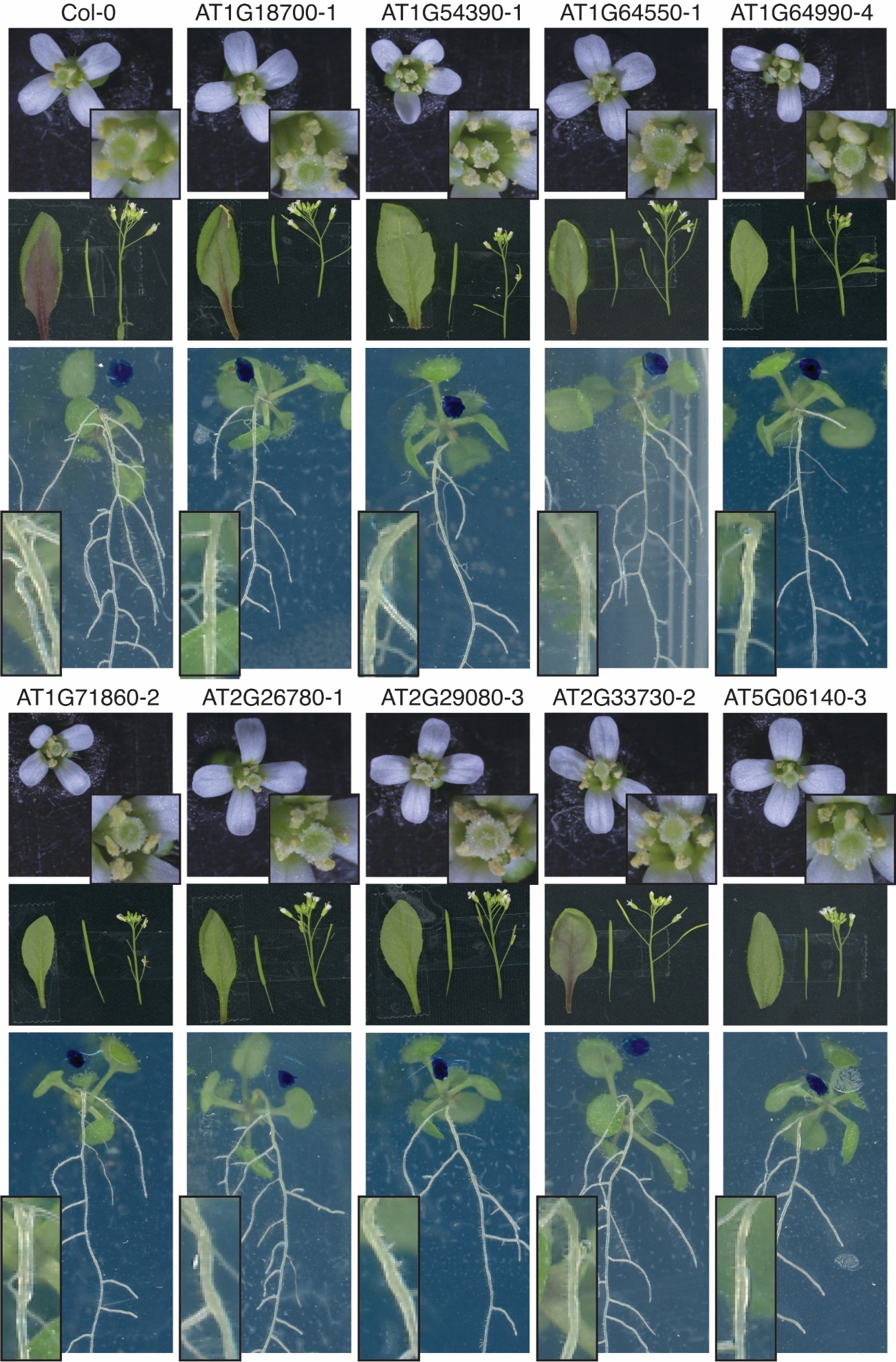 Supplementary Figure S3. Arabidopsis T2 plants transformed with various promoters driving reporter RUBY. The flowers, siliques, and leaves are captured on day 34 while the seedling images are captured on day 12. The inset boxes are zoomed in pictures of their associated images. Areas where there are RUBY expression visible by eye is marked by the red arrow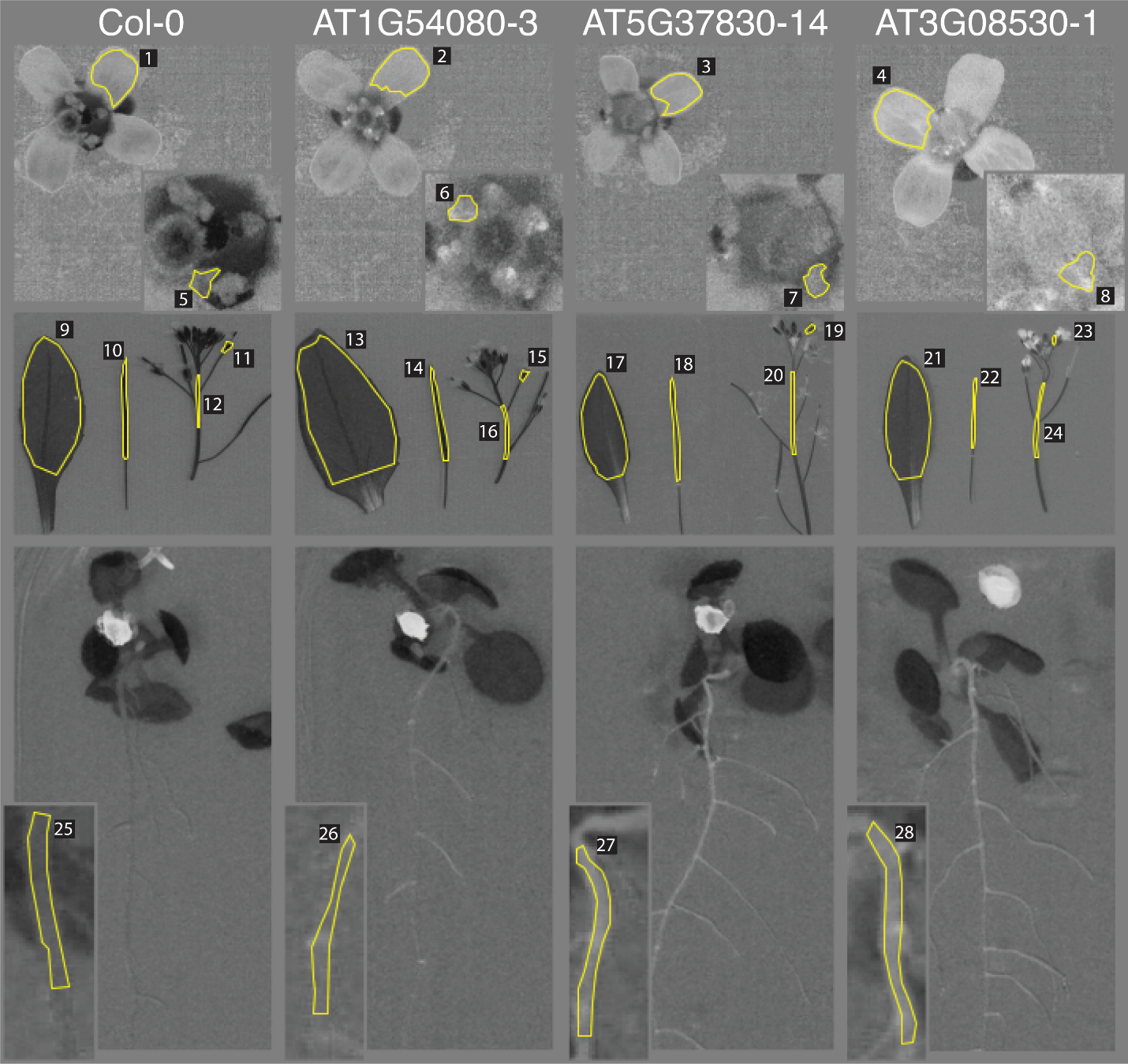 Supplementary Figure S4. Quantification of red intensity of RUBY expressing Arabidopsis. Figure 3A was converted to CIELAB color space and the a* axis was extracted and presented here in grey scale. Lower values in a* axis are greener while larger values are more magenta. ROI are highlighted in yellow, and the corresponding mean intensity of each ROI is shown in the table below.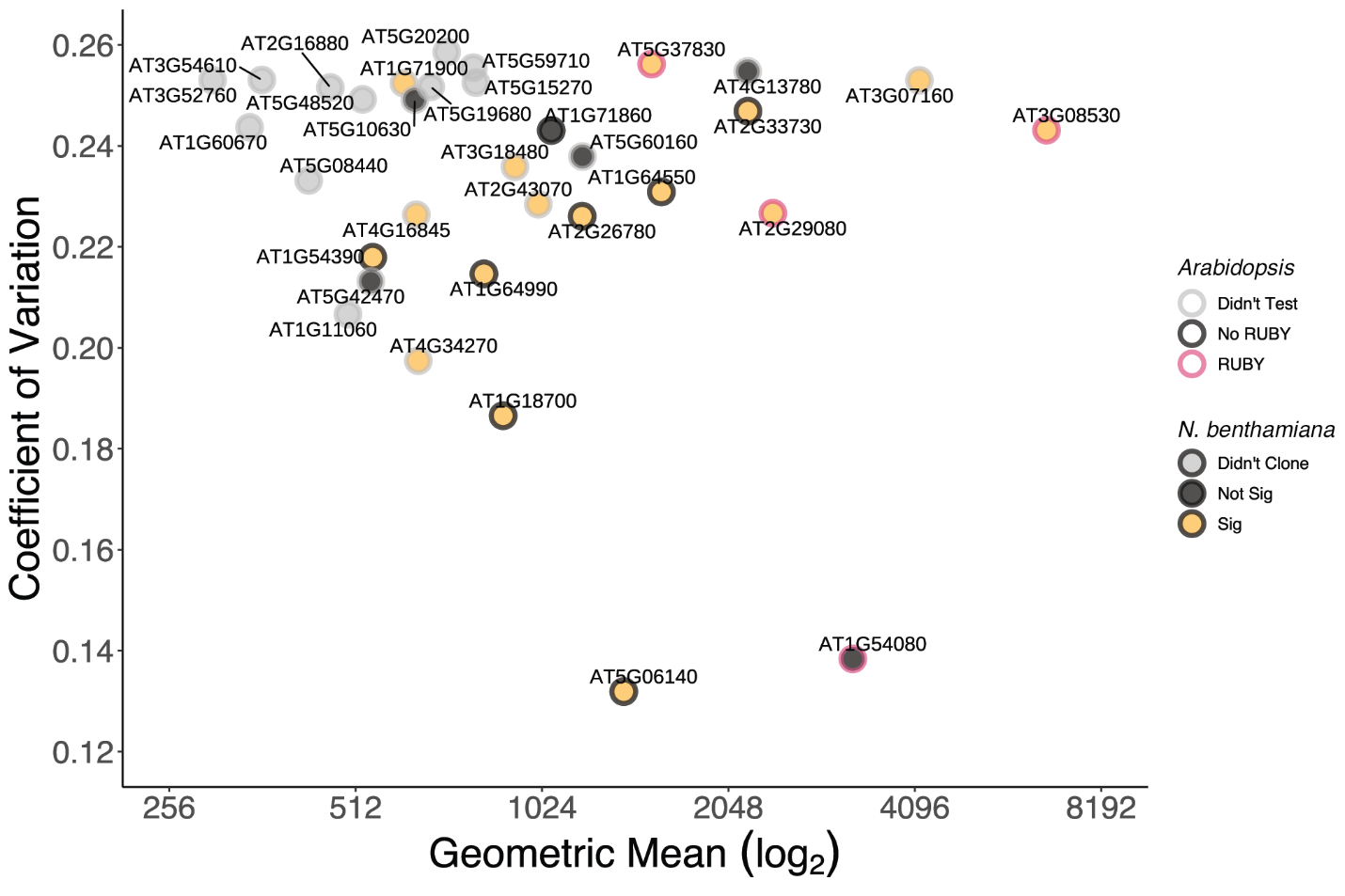 Supplementary Figure S5. Final 33 candidates and the summary of experimental results. All final 33 candidates that passed through the pipeline were shown. Y-axis is the coefficient of variation, and the x-axis is the geometric mean on a log base-2 scale. The points were colored in grey if the construct wasn’t cloned, black if the construct was cloned but showed no significant difference from negative control in transient N. benthamiana infiltration experiments, or yellow if the injection was significantly different from control. The points were outlined in grey if the RUBY construct wasn’t tested in Arabidopsis, black if the promoter did not give visible RUBY expression, and red if at least one part of the tissue displayed visible RUBY expression.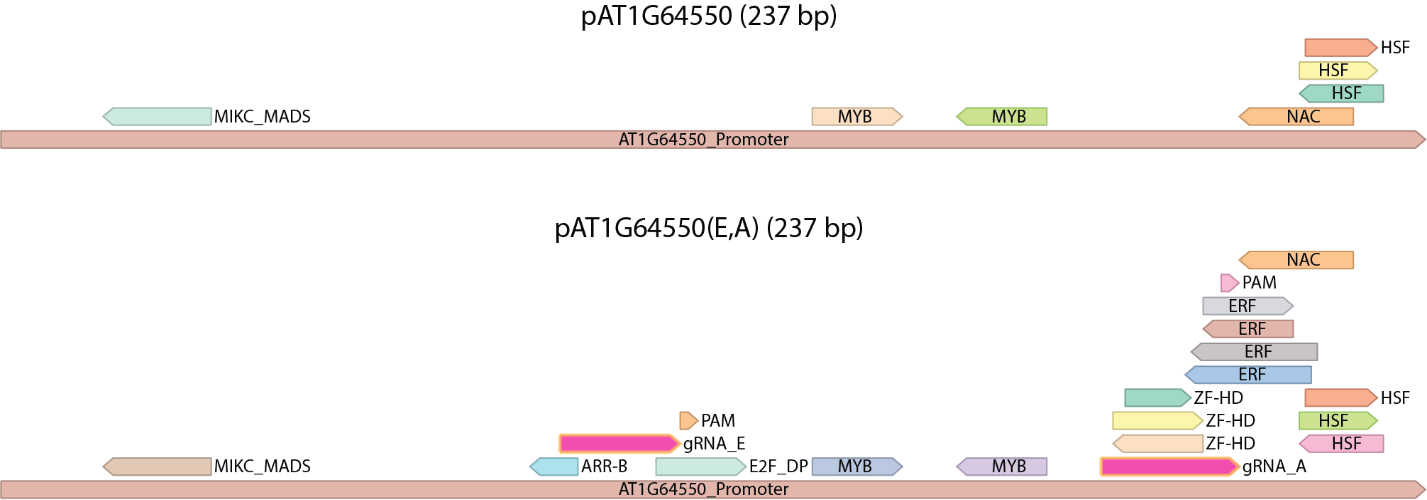 Supplementary Figure S6. The introduction of gRNA_E and gRNA_A target-sites (highlighted in pink) in pAT1G64550 did not disrupt any predicted motifs but introduced additional ones.Supplementary Table S7Values correspond to normalized read count.Supplementary Table S8. Guide Sequences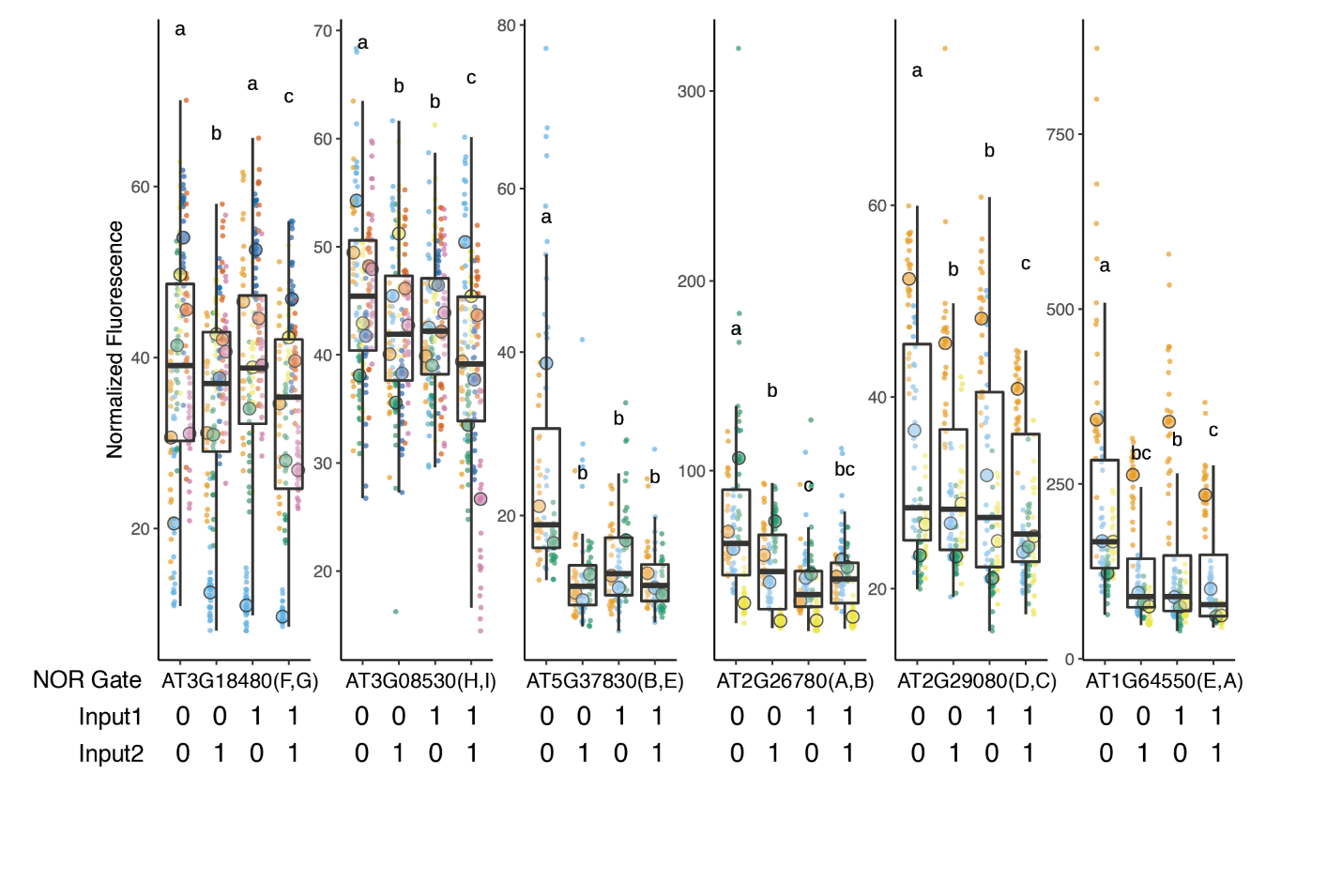 Supplementary Figure S9. Normalized Repression Data. Each biological replicate represented by a beeswarm plot and their median is marked by the large circle. The boxplot represents all the replicates together. The y-axis is normalized fluorescence by having the mPromoter:NLS_YFP signal divided by pUBQ10:NLS_mTURQ signal within the same construct. Each input for a given condition can be either ON (1) or OFF (0), and each NOR gate can accept four possible combinations of the two inputs.Supplementary Table S10. List of primers used in the experiment.Supplementary Table S11. List of plasmids used in the experiments, plasmid names correspond to Genbank files in Supplementary Data S11.Supplementary Data S12. All the scripts used in the experiment.Supplementary Data S13. All the plasmid maps of used in the experiment in Genbank format.ReferencesBao, Z., Jain, S., Jaroenpuntaruk, V., & Zhao, H. (2017). Orthogonal Genetic Regulation in Human Cells Using Chemically Induced CRISPR/Cas9 Activators. ACS Synthetic Biology, 6(4), 686–693. https://doi.org/10.1021/acssynbio.6b00313Dahlman, J. E., Abudayyeh, O. O., Joung, J., Gootenberg, J. S., Zhang, F., & Konermann, S. (2015). Orthogonal gene knock out and activation with a catalytically active Cas9 nuclease. Nature Biotechnology, 33(11), 1159–1161. https://doi.org/10.1038/nbt.3390Gander, M. W., Vrana, J. D., Voje, W. E., Carothers, J. M., & Klavins, E. (2017). Digital logic circuits in yeast with CRISPR-dCas9 NOR gates. Nature Communications, 8(1), Article 1. https://doi.org/10.1038/ncomms15459Tokizawa, M., Kusunoki, K., Koyama, H., Kurotani, A., Sakurai, T., Suzuki, Y., Sakamoto, T., Kurata, T., & Yamamoto, Y. Y. (2017). Identification of Arabidopsis genic and non-genic promoters by paired-end sequencing of TSS tags. The Plant Journal: For Cell and Molecular Biology, 90(3), 587–605. https://doi.org/10.1111/tpj.13511GeneForward PrimerReverse PrimerRUBYAAACAGGGCAAGCTCGTGTAATCCGCAGTGGGTGAGAAAGPP2AA3AACGTGGCCAAAATGATGCAACCGCTTGGTCGACTATCGCol-0AT1G54080-3AT5G37830-14AT3G08530-1Petal  1  : 148  2  : 160  3  : 158  4  : 184Anther  5  : 107  6  : 147  7  : 131  8  : 175Leaf  9  : 61 13 : 61 17 : 62 21 : 71Silique 10 : 34 14 : 40 18 : 71 22 : 88Sepals 11 : 42 15 : 48 19 : 72 23 : 75Internode 12 : 43 16 : 43 20 : 70 24 : 76Root 25 : 89 26 : 113 27 : 127 28 : 131SRRSample DescriptionAT1G54080AT5G37830AT1G64550AT2G29080AT1G13320 (PP2AA3)SRR3581336Seedling Hypocotyl (S.H)2791188012941711924SRR3581345Seedling Cotyledons (S.C)2906213917823002486SRR3581346Seedling Meristem (S.M)27031103184924491.15SRR3581347Seedling Root (S.R)2434198220972827628SRR3581740Seedling Hypocotyl (S.H)2844220213541958552SRR3581831Seedling Meristem (S.M)1186113911032310776SRR3581833Seedling Cotyledons (S.C)2890185318292682246SRR3581834Seedling Root (S.R)2158201225663070610MeanMean2489178817342501527gRNAGuide Sequence + PAMSourceAGCAAAGGTGATTAACTGCAAAGG(Bao et al., 2017)BAAAGGGGAAAAGAGTATTGGTGG(Dahlman et al., 2015)CGGCAAGGCTGGCCAACCCATGGG(Dahlman et al., 2015)DACCCTGGCGGAGCTGATGGGTGG(Dahlman et al., 2015)ETCTCAAGCTAGACTCTAGTGAGG(Dahlman et al., 2015)FCATTGCCATACACCTTGAGGTGG(Gander et al., 2017)GGTGGTAACTTGCTCCATGTCTGG(Gander et al., 2017)HCTTTACGTATAGGTTTAGAGTGG(Gander et al., 2017)IGAAGTCAGTTGACAGAGTCGTGG(Gander et al., 2017)